PROCEDURA APERTA PER L’AFFIDAMENTO DEL CONTRATTO QUINQUENNALE PER LA PROGETTAZIONE, REALIZZAZIONE, GESTIONE E MANUTENZIONE DEL NUOVO SISTEMA RIS-PACS DELL’AZIENDA SANITARIA PROVINCIALE DI PALERMODISCIPLINARE DI GARAArt. 1 – OGGETTO DELL’APPALTOIl presente Disciplinare di gara detta le disposizioni per la partecipazione alla gara mediante procedura aperta per l'affidamento del servizio di “Progettazione, Realizzazione, Gestione E Manutenzione Del Nuovo Sistema RIS-PACS Dell’azienda Sanitaria Provinciale Di Palermo” nel seguito Azienda. L’appalto è configurato quale appalto di forniture, ai sensi dell’art. 3, c. 9 del D.Lgs. 163/06.Il presente disciplinare fa riferimento, pertanto, in ordine gerarchico, al D.Lgs 163/2006 (codice dei contratti), al capitolato tecnico, predisposto per il suddetto affidamento e puntualizza le condizioni stabilite, sempre per la stessa gara, dal Bando di gara.La descrizione del servizio oggetto dell’appalto e le modalità di esecuzione del contratto sono riportati nel capitolato tecnico.Per la realizzazione del Sistema RIS-PACS della ASP PA, le Ditte concorrenti dovranno prevedere:un sistema PACS (inteso come componenti hardware e software) per la gestione, l’archiviazione e la trasmissione digitale delle immagini diagnostiche; un sistema informativo di radiologia RIS per la gestione dei dati clinici radiologici (inteso come componenti di hardware e software), completamente integrato nel sistema PACS e finalizzato a supportare i processi di lavoro (accettazione, prenotazione, pianificazione, esecuzione, refertazione e così via);Una rete di telecomunicazioni adeguata alla gestione dei flussi informativi prodotti dalla soluzione, flussi informativi che tengono conto  dell’architettura, della tecnologia proposta e delle attività clinico-sanitarie dell’ente.Le attività necessarie ad integrare la rete RIS-PACS con la rete telematica aziendale.sistemi per la digitalizzazione delle immagini prodotte da apparecchiature analogiche (CR);sistemi di stampa a secco su pellicola;workstation di refertazionepostazioni di visualizzazione per i repartisistemi per la produzione di CD Patient;la fornitura di servizi necessari ai suddetti sistemi, per tutto il periodo contrattuale ed in particolare: personalizzazione dei sistemi, formazione ed addestramento, manutenzione, gestione dell’integrazione, nonché adeguamento, miglioramento e/o aggiornamento software e hardware; i lavori di adeguamento (edili ed impiantistici) dei locali che dovessero rendersi necessari per la realizzazione del presente affidamento, compreso l’eventuale adeguamento e/o la realizzazione della rete di trasmissione dati; l’effettuazione delle manutenzioni ordinarie e straordinarie con fornitura delle parti di ricambio.Inoltre le ditte partecipanti, pena esclusione, dovranno indicare, all’interno dell’offerta economica, i prezzi che intendono praticare sui materiali di consumo necessari al funzionamento del sistema RIS/PACS oggetto dell’appalto e più precisamente:CD ad uso medicale (testati per la conservazione dei dati per almeno trenta anni) di tipo “PRINTABLE” idonei all’uso con i masterizzatori offerti;DVD-R ad uso medicale (testati per la conservazione dei dati per almeno trenta anni) di tipo “PRINTABLE” idonei all’uso con i masterizzatori offerti;Cartucce di inchiostro originali, per la stampa della superficie dei CD e dei DVD, idonee all’uso con i masterizzatori offerti;Cartucce e rotoli di etichette idonei all’uso con le stampanti di etichette offerte;Cartucce idonee all’uso con le stampanti offerte per la stampa dei referti;Eventuali supporti di backup RIS/PACS;Pellicole radiografiche di tipo a secco (senza uso di chimici) idonee all’uso con le stampanti offerte, nei formati compatibili con dette stampanti;Buste per la conservazione dei radiogrammi in carta bianca da g. 100/mq circa complete di stampa (Intestazione dell’Azienda, Presidio Ospedaliero e Servizio di destinazione, che di volta in volta saranno indicati) e quant'altro si ritiene di dovere comunemente indicare, nei formati compatibili con le pellicole che le stampanti offerte sono in grado di produrre;Folder per consegna CD e referto ai pazienti:in cartoncino lucido o semilucido da almeno 250 g/mq;patelletta di chiusura;dimensioni cm. 17,0 x 24,5 circastampa in quadricromiastampigliatura logo ASP PALERMOstampigliatura del Presidio Ospedaliero e  del Servizio di Radiologia cui sono destinate, che di volta in volta sarà indicato, e quant'altro si riterrà di dovere indicare a discrezione del Direttore del Servizio di Radiologia cui sono destinatiscomparto porta CDscomparto porta refertostampigliatura delle istruzioni per la visualizzazione delle immagini contenute nel CDstampigliatura iconografica degli strumenti del software di visualizzazione autoinstallante (zoom, misurazioni linee, misurazioni angoli, lente d’ingrandimento, ecc.)stampigliatura dei requisiti minimi di sistema per la visualizzazione delle immagini contenute nel CDEventuali ulteriori materiali di consumo necessari al buon funzionamento dei sistemi offerti.In relazione a quanto sopra si precisa quanto segue:i prezzi indicati dalla ditta aggiudicataria rimarranno fissi ed invariabili per tutta la durata dell’appalto;I materiali di consumo non rientrano nel presente appalto, e l’ASP Palermo si riserva, a suo insindacabile giudizio, la facoltà di non acquistare i prodotti indicati dalla ditta offerente qualora non lo ritenga conveniente;relativamente alle pellicole radiografiche e alle buste per la conservazione dei radiogrammi richieste ai punti 7) e 8) le ditte dovranno indicare il ribasso percentuale che hanno praticato sui prezzi del listino ufficiale in vigore sul territorio nazionale che dovrà essere allegato alla documentazione di gara; tale ribasso non potrà essere inferiore al 50% (cinquantapercento) e si intenderà esteso a tutti i tipi e formati di pellicole radiografiche, buste e prodotti chimici indicati nel listino prezzi in vigore sul territorio nazionale alla data della formulazione dell’offerta, anche se non espressamente richiesti nel presente capitolato, nonché su eventuali tipi e formati di pellicole radiografiche, buste e/o prodotti chimici di futura produzione e/o commercializzazione;per ciascuna tipologia di prodotto dovrà essere indicato marca e modello;Per quanto attiene i CD e i DVD indicati ai precedenti punti 1) e 2) dovrà essere prodotta la seguente documentazione:Certificazione di conformità alla Direttiva sui Dispositivi Medici (93/42/CEE);Certificazione ECMA (European Computer Manufacturers Association) sulla longevità dei supporti ottici DVD-R;ISO 18927 sulla longevità dei supporti ottici CD-R per quanto attiene le pellicole radiografiche indicate al punto 7) dovrà essere prodotta idonea documentazione tecnica riportante la curva sensitometrica.Art. 2 - IMPORTO PRESUNTO DELL’APPALTOL’importo totale a base d’asta è di euro  7.331.075,50 di cui euro 20.000,00 sono relativi agli oneri di sicurezza da interferenza, non soggetti a ribasso.Tutti gli importi sono da intendersi IVA esclusa.L’importo contrattuale dell’Appalto risulterà dall’offerta presentata dalla ditta aggiudicataria e troverà copertura su fondi a disposizione del bilancio dell’AziendaNon saranno ammesse offerte uguali o superiori a tale importo. Resta inteso che la ASP Palermo si riserva la facoltà di variare la fornitura messa a base di gara, in aumento o diminuzione, nei limiti previsti dalla normativa vigente (art. 114 DLgs. 163/2006 e s.m.i.). Alla fine del periodo contrattuale tutte le attrezzature diventeranno proprietà della ASP Palermo.Art. 3 - DURATA DELL’APPALTO – TERMINI DI ESECUZIONEIl contratto d’appalto per il servizio ha durata pari a 60 mesi a partire dalla data di favorevole collaudo del sistema. L’intera fornitura, l’installazione e lo start-up del Sistema dovranno essere eseguiti entro 180 (centottanta) giorni solari dalla formale consegna dei lavori, che potrà essere effettuata anche sotto riserva di legge. La consegna dei lavori sarà effettuata solo dopo l’approvazione, da parte della Direzione Aziendale dell’atto deliberativo di ratifica dell’aggiudicazione provvisoria avvenuta in sede di espletamento della gara e solo dopo le verifiche previste dalla normativa vigente. Trascorsi i 180 gg. si procederà al collaudo dei servizi, salvo dilazione di tale termine causate da sospensioni dei lavori disposte dal Direttore dei Lavori per cause impreviste non imputabili all’azienda Appaltatrice. Alla scadenza del contratto sarà facoltà dell’Azienda prorogare il contratto sino all’aggiudicazione definitiva della nuova gara e comunque per un periodo non superiore a 180 (centottanta) giorni, alle condizioni tutte degli atti di gara ed al prezzo stabilito dal verbale della gara stessa, senza che l’aggiudicataria possa frapporre, in ogni caso, opposizione e pretendere compensi per qualsivoglia natura.Alla data di scadenza, il contratto s’intenderà automaticamente risolto senza necessità di alcun preavviso.L’Azienda si riserva, qualora sussistano ragioni di convenienza e di pubblico interesse, la facoltà di richiedere il rinnovo del contratto di un anno, agli stessi prezzi e condizioni contrattuali di aggiudicazione definitiva, previa valutazione complessiva ed eventuale e motivato provvedimento della stazione appaltante.Art. 4 - CRITERIO DI AGGIUDICAZIONELa gara sarà aggiudicata con il criterio dell'offerta economicamente più vantaggiosa, come da art. 83 D. Lgs. 163/06, sulla base dei seguenti punteggi massimi:Offerta tecnica (qualità/soluzioni tecniche)		max punti 60;Offerta economica (prezzo)					max punti 40.Si procederà all’aggiudicazione dell’appalto anche nel caso in cui sia pervenuta o sia rimasta in gara una sola offerta sempre che sia stata ritenuta congrua e convenienteL’Azienda si riserva l’applicazione dell’art. 81 comma 3 del D. Lgs. 163/06, qualora nessuna offerta risulti conveniente o idonea all’oggetto del contratto.I soggetti candidati rimangono impegnati per il solo fatto di aver presentato l’offerta, mentre l’azienda appaltante è libera di non procedere all’aggiudicazione senza che i soggetti candidati in gara possano pretendere compensi, indennizzi, rimborsi spese o altro.A) valutazione tecnico-qualitativa – punti 60/100Per la valutazione delle offerte sotto il profilo tecnico-qualitativo la ditta candidata dovrà presentare un progetto tecnico di espletamento del servizio. Una apposita Commissione esaminerà detto progetto al fine di procedere all’assegnazione dei 60 punti a disposizione, secondo i seguenti elementi di valutazione:QUALITA’ DEL SERVIZIO - Max punti  60.I criteri di cui sopra saranno suddivisi in sottocriteri meglio specificati nelle seguenti tabelle:La commissione, a suo insindacabile giudizio, assegnerà alle offerte prodotte dalle ditte concorrenti, per ogni CRITERIO, un giudizio, che avrà associato un “voto base” secondo la seguente tabella:Successivamente procederà alla determinazione del “punteggio globale qualità non normalizzato” tramite la seguente procedura:I.	viene definito Pi, subj il punteggio (da 1 a 10) assegnato dalla commissione alla ditta i-esima per il criterio j-esimoII.	ad ogni criterio j-esimo è stato definito il punteggio massimo (valore riportato in tabella) che chiameremo Pmax subjIII.	per ogni DITTA i-esima e per ogni CRITERIO j-esimo, dal punteggio Pi, subj  di merito assegnato dalla commissione giudicatrice viene determinato un nuovo voto, che tiene conto della rilevanza specifica del singolo criterio, e che chiameremo VPi, subj  “Voto Pesatoi, subj”, ottenuto dalla seguente formula:VPi, subj  = (Pi, subj  /  10) x Pmax subjIV.	per ogni DITTA i-esima vengono sommati tutti i “voti pesati” VPi, subj assegnati ai differenti subcriteri ottenendo il PGQnNi “punteggio globale di qualità non normalizzato” della Ditta i-esimaPGQnNi  = ∑j  VPi, subjinfine, normalizzando a punti 60 i PGQnNi "punteggi globali di qualità non normalizzati" viene determinato per ogni ditta il PGQNi "punteggio globale qualità normalizzato" (alla ditta che avrà ottenuto il punteggio massimo verranno assegnati 60 punti, alle altre punteggi direttamente proporzionali).PGQNi = (PGQnNi   / PGQnNmax ) x 60B) criterio di valutazione economica - punti 40/100Il punteggio “PFi” attribuito alla ditta i-esima relativo al “COSTO TOTALE DELLA FORNITURA, , sarà valutato nel modo seguente: viene determinato il PFPmin “prezzo pesato più basso” minimo tra tutti i prezzi pesati;PFPmin = min (PFPi)Viene infine determinato il PFNi (punteggio fornitura normalizzato relativo al prezzo offerto) dato dalla seguente relazione  PFNi = 40  x   PFPmin  /  PFPi.Art. 5 - SOGGETTI AMMESSI A PARTECIPARE ALLA GARASono ammessi a partecipare alla gara gli operatori economici, di cui all’art. 34 comma 1 D.Lgs. 163/06, in possesso dei requisiti di ordine generale e idoneità professionale, delle capacità tecnica, economica e finanziaria previste negli artt. 38-39–41-42 D. Lgs. 163/06 e della Certificazione di qualità UNI EN ISO 9001:2000 per attività inerenti l’oggetto della presente gara,di cui è detto nel seguito del presente disciplinare.Sono, altresì, ammesse a partecipare alla gara imprese appositamente e temporaneamente raggruppate, già costituite o da costituire, o consorziate, alle condizioni e modalità precisate dall'art. 37 e, per quanto applicabile, dall’art. 118 D. Lgs. n. 163/06, nonché le imprese che intendono avvalersi dei requisiti di altri soggetti ai sensi dell’art. 49 del D.Lgs. 163/06. Non possono partecipare alla medesima gara concorrenti che si trovino fra di loro in una delle situazioni di controllo di cui all'art. 2359 codice civile o in una qualsiasi relazione, anche di fatto, se la situazione di controllo o la relazione comporti che le offerte sono imputabili ad un unico centro decisionale (art.38 co. 1, lettera m-quater del D.Lgs 163/2006). Verranno esclusi altresì dalla gara i concorrenti per i quali sia accertato che le relative offerte sono imputabili ad un unico centro decisionale, sulla base di univoci elementi, fatte salve le ipotesi di controllo ininfluenti sulla formulazione dell’offerta secondo quanto previsto dall’art.38, co. 2, lettera b, del D.Lgs 163/2006.Art. 6 – MODALITA’ ACQUISIZIONE ATTI DI GARA Gli atti relativi alla gara potranno essere visionati o ritirati, tutti i giorni lavorativi (escluso il sabato) dalle ore 9,00 alle ore 12,00, presso l’amministrazione aggiudicatrice, A.S.P di Palermo  Servizio  Appalti  e  Forniture - Via Pindemonte, 88  90129 - PALERMO tel. 091.703 3041 fax 091.703 3076, previo pagamento dell’importo di euro 10,00 mediante versamento sul C.C.P. n.19722909 intestato al Tesoriere dell’Azienda  A.S.P. di Palermo o presso la Banca Nazionale del Lavoro – Servizio Tesoreria Enti sede di Palermo Via Roma n. 291, - IBAN IT56 U 01005 04600 000000200015  intestato all’AZIENDA SANITARIA PROVINCIALE di Palermo, indicando nella causale l’oggetto della gara. Inoltre può essere richiesto al medesimo indirizzo, fino a 10 gg. prima della data fissata per l’esperimento della gara, e sarà inviato entro gg. 6 dalla ricezione della richiesta e, comunque, fino a  sei giorni prima del termine stabilito per la presentazione delle offerte, previo pagamento della somma di euro 15,00, comprensiva delle spese di spedizione. Non è previsto l’invio a mezzo fax. Eventuali informazioni complementari possono essere richieste al Servizio Appalti e Forniture – Ufficio istruttore degli atti amministrativi relativi alla gara (Tel. 091 703 3041) entro gli stessi limiti di cui sopra. Eventuali ulteriori comunicazioni dovute a precisazioni richieste dalle Ditte saranno pubblicate sul sito internet www.asppalermo.org.Al fine di presentare idonea offerta e consentire la formulazione di una precisa valutazione di quanto richiesto nel presente Capitolato, è fatto obbligo a ciascuna offerente di effettuare un sopralluogo presso ciascun Servizio di Radiologia interessato dal presente appalto, onde prendere precisa e completa visione dei locali e delle attrezzature esistenti e di quant'altro ritenuto necessario dall’offerente.Per quanto sopra, la Ditta offerente dovrà produrre, pena l'esclusione dalla gara, i "verbali di sopralluogo" rilasciati dai Responsabili dei Servizi di Radiologia  dei PP.OO. e dei Poliambulatori.Le ditte partecipanti concorderanno la data di sopralluogo, che dovrà avvenire almeno dieci giorni prima della data fissata per la presentazione delle offerte, con i responsabili dei Servizi di Radiologia dei Presidi Ospedalieri e dei Poliambulatori.A detto sopralluogo saranno ammessi il titolare o legale rappresentante dell’impresa, o il direttore tecnico dell’impresa che dovranno presentarsi muniti di proprio documento di identità, copia del certificato della C.C.I.A.A. in cui sia specificata la propria qualificazione, o un dipendente dell’impresa munito di proprio documento di identità e di idonea delega sottoscritta dal legale rappresentante. Tale figura incaricata dei sopralluoghi potrà essere accompagnata, nell’esecuzione degli stessi, anche da altre persone. Chi effettua i sopralluoghi non potrà rappresentare più di un concorrente.Art. 7 - MODALITÀ DI PRESENTAZIONE DELL'OFFERTALe ditte interessate dovranno far pervenire l'offerta, per mezzo del servizio delle Poste Italiane o di Agenzia di recapito autorizzato o direttamente, entro e non oltre il termine stabilito per la  presentazione dell'offerta stessa fissato nel bando di gara.Per termine di presentazione dell'offerta deve intendersi quello di effettivo ricevimento del plico da parte dell’Azienda, a nulla rilevando la data di spedizione che risulti sul plico stesso.L'invio dei plichi contenenti l'offerta rimane a totale rischio e spese delle offerenti, restando esclusa ogni e qualsivoglia responsabilità dell’Azienda in caso di mancato recapito o in caso di arrivo dopo il termine indicato.I plichi pervenuti dopo il termine previsto saranno considerati come non pervenuti; non saranno aperti e saranno restituiti al mittente.Le offerte dovranno pervenire al seguente indirizzo: AZIENDA SANITARIA PROVINCIALE DI PALERMO -  Ufficio Protocollo-Archivio – Via Pindemonte, 88 – 90129 Palermo in plico chiuso, sigillato nei modi previsti sui lembi di chiusura e recante, sugli stessi, la sigla del legale rappresentante o procuratore dell'impresa offerente (in caso di raggruppamento di imprese, del legale rappresentante o procuratore dell'impresa mandataria o designata come tale).  Non è ammesso consegnare il plico ad uffici diversi da quello sopra indicato. E’ altresì facoltà dei concorrenti la consegna a mano dei plichi all’ufficio indicato che ne rilascerà apposita ricevuta.Sul plico dovranno essere indicati: la ragione sociale, l’indirizzo completo, il numero di telefono e fax dell'impresa (in caso di raggruppamento di imprese, dell'impresa mandataria o designata come tale), nonché la dicitura: " Offerta per la partecipazione alla gara per la progettazione, realizzazione, gestione e manutenzione del nuovo sistema RIS-PACS dell’Azienda Sanitaria provinciale di Palermo”La mancata presentazione dell'offerta entro i termini o senza l'osservanza delle modalità di presentazione di cui al precedente comma determina l'esclusione dell’impresa dalla gara.Il plico contenitore dell’offerta deve contenere tre ulteriori buste (A, B, C), predisposte con le stesse modalità previste per il plico principale e recanti in aggiunta, in ragione del contenuto, rispettivamente la dicitura:a) “ Busta A – Documentazione amministrativa ”. b) “ Busta B - Documentazione tecnica ”c)  “Busta C – Offerta economica” La presentazione del plico e delle buste-plichi A, B, C senza l'osservanza delle predette modalità determina l'esclusione dalla gara.Tutta la documentazione costituente l'offerta deve essere redatta, a pena di esclusione dalla gara, in lingua italiana. BUSTA A) - DOCUMENTAZIONE AMMINISTRATIVA La busta A, dovrà contenere quanto segue:REQUISITI DI ORDINE GENERALE E IDONEITA’ PROFESSIONALE (Art.38 e Art. 39 D.Lgs. 163/06)Dichiarazione con la quale l’impresa o società regolarmente costituita attesti:che è iscritta alla C.C.I.A.A., ovvero nel registro delle Commissioni Provinciali per l’Artigianato, ovvero nel registro professionale del paese di residenza. Tale dichiarazione dovrà contenere, la precisa indicazione del numero di iscrizione, l’assetto societario (indicazione del Titolare e/o legali rappresentanti della ditta), nonché l’attestazione che l’attività esercitata comprenda una, più o tutte le categorie merceologiche cui l’appalto si riferisce. La suddetta dichiarazione può essere sostituita dal certificato rilasciato dalla Camera di Commercio di data non anteriore a mesi sei da quella fissata per la presentazione dell’offerta. Per le imprese appartenenti a Stati membri non residenti in Italia, valgono le prescrizioni contenute nell’art. 39 del D. Lgs. 163/06;il numero di codice fiscale/partita IVA ed il domicilio fiscale della ditta, nonché l’Ufficio distrettuale delle imposte dirette competente per territorio;il numero di fax ed e-mail al quale inviare ogni eventuale richiesta e comunicazione inerente la gara;di non trovarsi in una delle condizioni di esclusione di cui all’art. 38 del D. Lgs. 163/06 e s.m.i. che, deve essere attestata, nel caso di società, anche per tutti i soci ed amministratori muniti di poteri di rappresentanza;che non si trova in situazioni di controllo o collegamento (formale e/o sostanziale) con altri concorrenti e che non si è accordato e non si accorderà con altri partecipanti alla gara, ovvero di trovarsi in una situazione di controllo o collegamento (in tale ultimo caso si richiamano le prescrizioni previste dall’art.38, co.2 lettera b del D.Lgs 163/2006);di non essersi avvalsa del piano di emersione di cui alla legge 22.11.2002 n. 266, ovvero di avere completato il periodo di emersione;che non abbia subito, nell’ultimo triennio, risoluzione anticipata dei contratti da parte di committenti per inadempienze;di avere preso piena ed integrale conoscenza delle prescrizioni contenute nel bando, nel presente disciplinare e nel Capitolato Tecnico e di accettarli integralmente ed incondizionatamente;di avere preso visione di tutte le condizioni generali e particolari, nessuna esclusa ed eccettuata, che possono influire sulla determinazione dei prezzi e sulla esecuzione della fornitura e di giudicare i prezzi che vengono offerti, nel loro complesso, remunerativi e tali da consentire l’offerta che viene formulata;che l’offerta tiene conto degli obblighi e degli oneri relativi alle disposizioni di legge in materia di sicurezza, di condizioni di lavoro, di previdenza e assistenza, in vigore nel luogo dove deve essere espletato il servizio.di obbligarsi, in caso di aggiudicazione, ad adempiere agli obblighi contrattuali scaturenti dalla presente gara ed a praticare i prezzi offerti, che  riconosce pienamente remunerativi;di avere tenuto conto, nel formulare la propria offerta, di eventuali maggiorazioni rinunciando fin d’ora a qualsiasi azione o eccezione in merito;che si impegna, in caso di aggiudicazione, consapevole che la violazione debitamente accertata delle obbligazioni assunte e come appresso riportate, costituirà causa di risoluzione del contratto ai sensi degli artt. 1455 e 1456 c.c.: a denunciare all’Autorità giudiziaria e/o agli Organi di Polizia ogni illecita richiesta di denaro, prestazione od altra utilità formulata anche prima della gara o nel corso dell’esecuzione del contratto, anche a propri agenti, rappresentanti o dipendenti e, comunque, ogni illecita interferenza nelle procedure di aggiudicazione o nella fase di adempimento del contratto, o eventuale sottoposizione ad attività estorsiva o a tasso usurario da parte di organizzazioni o soggetti criminali.a rispettare puntualmente la normativa in materia di sicurezza nei luoghi di lavoro ed in materia previdenziale.che si impegna, in caso di aggiudicazione, a indicare un conto corrente unico come prescritto dalla L.R. 20/11/2008 n. 15 comma 1, sul quale l’Ente appaltante farà confluire tutte le somme relative  all’appalto, consapevole che di tale conto dovrà avvalersi, a pena di risoluzione del contratto per inadempimento, per tutte le operazioni relative all’appalto ivi compresi i  pagamenti delle retribuzioni al personale, da effettuarsi esclusivamente a mezzo bonifico bancario.che si impegna ad adempiere a tutti gli obblighi di cui alla legge n. 136/2010 e s.m.idi avere effettuato i sopralluoghi presso le sedi di interesse di avere preso conoscenza dello stato dei luoghi e di essere in condizione di potere effettuare il servizio nei modi e nei termini previsti nel capitolato.CAPACITÀ ECONOMICA E FINANZIARIA (Art. 41 D.Lgs. 163/06)Dichiarazione concernente la capacità economica e finanziaria, attestante il fatturato globale dell’Impresa e l’importo relativo alle forniture nel settore oggetto dalla gara.A tal fine dovrà essere prodotta la seguente documentazione:Almeno due idonee dichiarazioni bancarie attestanti che l’impresa è in possesso di capacità finanziaria adeguata all’esecuzione del presente appalto;Dichiarazione sostitutiva sottoscritta dal legale rappresentante (resa ai sensi del D.P.R. 445/2000) attestante:di aver realizzato una fatturato globale, con riferimento agli ultimi tre esercizi finanziari approvati, almeno pari e/o superiore ad € 9.000.000 escluso IVA;Il concorrente deve far riferimento, a pena di esclusione, ai soli “servizi analoghi”, intendendosi come tali le prestazioni riferite a “servizi di fornitura, gestione e manutenzione di Sistemi RIS-PACS”.I requisiti di cui al punto B.1) devono essere posseduti e dichiarati dal Raggruppamento nel suo insieme, fermo restando che a pena di esclusione l’impresa designata come capogruppo deve possedere almeno il 60% dell’importo richiesto mentre ciascuna delle imprese mandanti deve possedere il requisito nella misura minima del 20% del totale richiesto.CAPACITÀ TECNICA (Art. 42 D.Lgs. 163/06)3.	La ditta dovrà inoltre dimostrare la propria capacità tecnica ed organizzativa mediante la Dichiarazione sostitutiva sottoscritta dal legale rappresentante (resa ai sensi del D.P.R. 445/2000), concernente la capacità tecnica, attestante di aver eseguito negli ultimi tre esercizi finanziari approvati servizi identici a quello oggetto della presente gara svolto presso aziende ospedaliere (pubbliche o private) o Sanitarie Locali per un importo complessivo pari o superiore ad Euro 2.500.000 escluso IVA.	L'elenco con il rispettivo importo, data e destinatario dovrà distinguere i destinatari tra amministrazioni o enti pubblici e Privati. In caso di raggruppamento di imprese (da costituire o già costituito), l'elenco deve essere presentato da tutti i soggetti del raggruppamento. Tale requisito è comprovato con certificati rilasciati o vistati dalle Amministrazioni o Enti stessi o Privati o in mancanza dagli stessi concorrenti.4. 	Dichiarazione attestante il possesso della conformità alle norme europee serie UNI EN ISO 9001:2000 per attività inerenti l’oggetto della presente gara. La dichiarazione dovrà essere corredata da copie fotostatiche di documenti e/o atti comprovanti il suo possesso. In caso di raggruppamento temporaneo di imprese (da costituire o già costituito), la dichiarazione va resa da parte di tutte le imprese che partecipano al raggruppamento stesso.L'assenza dei requisiti di cui alle suddette dichiarazioni 1, 2, 3 e 4 determina la non ammissibilità della domanda di partecipazione alla gara.5.	Documento probante la costituzione del deposito cauzionale provvisorio, pari al 1% (per il possesso della certificazione ISO)  dell'importo del prezzo a base d’asta indicato nel bando, in una delle forme indicate dall’art. 75 del D.Lgs 163/06. Tale deposito cauzionale è destinato a coprire l'eventuale danno derivante dalla mancata sottoscrizione del contratto per volontà dell'aggiudicatario e sarà svincolato automaticamente al momento della sottoscrizione del contratto medesimo da parte dell'aggiudicatario. La fideiussione, attraverso la quale può essere costituita detta cauzione provvisoria, dovrà prevedere espressamente:la rinuncia al beneficio della preventiva escussione del debitore principale e la sua operatività entro 15 giorni a semplice richiesta della stazione appaltante;una validità di almeno 180 giorni dalla data di presentazione dell'offerta;l'impegno del fideiussore a rinnovare la garanzia per pari periodo, nel caso in cui al momento della sua scadenza non sia ancora intervenuta l’aggiudicazione;La fideiussione di cui sopra in caso di raggruppamento di ditte, presentata dalla mandataria in nome e per conto di tutte le mandanti partecipanti.Ai concorrenti risultanti aggiudicatari, la restituzione avverrà dopo la costituzione del deposito cauzionale definitivo.6. 	La mancata presentazione di detta garanzia o dell'impegno di un fideiussore, a rilasciare garanzia definitiva per l’esecuzione del contratto qualora  l’offerente risultasse aggiudicatario, comporta l’esclusione dalla gara.7.	Ricevuta Versamento contributo all’Autorità per la Vigilanza sui Contratti Pubblici di lavori servizi forniture secondo le istruzioni operative presenti sul sito “http//www.autoritalavoripubblici.it/riscossioni.html”, quale condizione di ammissibilità alla procedura di selezione del ed a pena di esclusione dalla stessa. Nel caso di RTI il versamento è unico e va effettuato dal capogruppo.		La mancata dimostrazione dell’avvenuto versamento di tale somma è causa di esclusione dalla procedura di gara.  Riferimento CODICE CIG: 1290940562 -  CODICE CUP: F72J11000040001Eventuali procure speciali e cioè riguardanti lo specifico appalto o, in genere, tutti gli appalti per forniture o servizi delle Amministrazioni Pubbliche, nel caso in cui l’offerta economica sia sottoscritta da un procuratore.Nel caso di operatori economici che parteciperanno quali soggetti parte di un concorrente costituito in forma congiunta (raggruppamento/consorzio sia esso costituito o da costituire), la dichiarazione circa i propri requisiti oggettivi di idoneità economica-finanziaria e tecnica-professionale va resa da almeno una delle ditte facenti parte del raggruppamento.Il concorrente, singolo o consorziato o raggruppato ai sensi dell'art. 34 D.Lgs. 163/06 e smi, che intenda soddisfare la richiesta relativa al possesso dei suddetti requisiti di carattere economico, finanziario, tecnico, organizzativo, mediante l’avvalimento dei requisiti di un altro soggetto ai sensi dell’art.49 del predetto decreto, deve, in ogni caso, essere in possesso dei requisiti di ordine generale e di idoneità professionale prescritti dagli artt. 38, 39 D.Lgs. 163/06 e smi, che devono, altresì essere posseduti dalla Ditta che presta i propri requisiti (ausiliaria).Nel caso di “avvalimento parziale”, la Ditta ausiliata dovrà precisarne la portata ed i termini. Ai sensi dell’art. 49, comma 8, non è consentito, a pena di esclusione, che della stessa ausiliaria si avvalga più di un concorrente, né che possano partecipare alla gara sia la Ditta ausiliaria che quella che si avvale dei requisiti.Le dichiarazioni dovranno essere rese nelle forme previste dal D.P.R. 445/2000, a conoscenza delle sanzioni previste dall’art. 76 del citato D.P.R., ed essere sottoscritte dal legale rappresentante o dal procuratore, ed accompagnate dalla copia di un documento di riconoscimento del sottoscrivente in corso di validità. A tale scopo l’Amministrazione dell’Azienda ha predisposto a titolo esemplificativo uno schema tipo di dichiarazione, allegato del presente disciplinare. Ai sensi dell’art. 73 comma 3 del D.Lgs. 163/06 il mancato utilizzo del predetto modello da parte del concorrente non costituisce motivo di esclusione purché tutte le dichiarazioni richieste vengano comunque rese.In caso di imprese raggruppate, le suddette dichiarazioni, eccetto quella di cui al punto 2), dovranno essere rese dai legali rappresentanti delle ditte partecipanti al raggruppamento.In caso di raggruppamento di ditte già costituito, dovrà essere presentato atto costitutivo redatto nelle forme di legge e contenente le disposizioni previste dalla norma richiamata.In caso di raggruppamento di ditte non ancora costituito le imprese dovranno indicare l’operatore economico a cui, in caso di aggiudicazione della gara, conferiranno mandato collettivo speciale con rappresentanza come mandatario atto a stipulare il contratto in nome e per conto proprio e dei mandanti ed impegno a conformarsi alla disciplina prevista dall’art. 37 del D.Lgs. 163/06.La ditta che concorre in un raggruppamento non potrà concorrere con altri raggruppamenti o singolarmente.E’ vietata, altresì, l’associazione in partecipazione nonché qualsiasi modifica alla composizione del RTI rispetto a quella presentata in sede di gara, fatti salvi i casi previsti dagli artt. 51 e 116 del Decreto citato. Le ditte che si trovano fra di loro in una delle situazioni di controllo di cui al’art. 2359 c.c. non possono partecipare ala gara (art. 34 comma 2)Tutte le dichiarazioni richieste dovranno essere rese nelle forme previste dal D.P.R. 445/2000, a conoscenza delle sanzioni previste dall’art. 76 del medesimo D.P.R., ed essere sottoscritte, con le modalità dell’art. 38 del predetto D.P.R., dal Legale Rappresentante o dal Procuratore, ed accompagnate dalla copia di un documento di riconoscimento del sottoscrivente in corso di validità. Detti documenti andranno inseriti in una busta, chiusa e contrassegnata con la lettera "A" recante all'esterno la dicitura "documentazione amministrativa”. Tale busta, dovrà, a sua volta essere inserita (separata dalle altre buste B e C) nel plico principale di cui sopra.BUSTA B) - DOCUMENTAZIONE TECNICALa ditta concorrente dovrà presentare la seguente documentazione tecnica, in formato cartaceo ed in formato elettronico (file Pdf) su supporto ottico (CD o DVD) in duplice copia.  1)	Progetto che illustri dettagliatamente le soluzioni proposte comprendente (Max 50 pagine):la descrizione tecnico funzionale del progetto nel suo insieme (modalità di funzionamento, livelli di sicurezza, soluzioni di integrazione);la descrizione delle caratteristiche tecniche, funzionali e operative delle apparecchiature offerte con l’indicazione del produttore;l’elenco analitico di tutti i componenti ed eventuali accessori e/o moduli hardware e software inclusi nell’offerta2)	Dèpliant illustrativi o altro materiale tecnico relativo a quanto proposto;3)	Progetto che illustri dettagliatamente le soluzioni di rete proposte, e la soluzione tecnica adottata per l’integrazione tra la rete RIS-PACS e la rete aziendale (Max 50 pagine) .4)	Per tutti i sistemi offerti dovranno essere prodotte le seguenti certificazioni pertinenti con la tipologia del sistema offerto:Certificazione attestante la conformità dei prodotti offerti ai dispositivi medici ai sensi della direttiva 93/42 CEE ed alla normativa serie UNI-EN-ISO 9000 - UNI-EN-ISO 46000;Certificazioni/Dichiarazioni di conformità CE;DICOM Conformance Statement;Conformità all’iniziativa IHE, specificandone i relativi profili di partecipazione al CONNECT-A-THON;5)	Computo metrico depurato dai prezzi;6)	Relazione sulla propria struttura organizzativa distributiva e tecnica dalla quale occorrerà rilevare quanto segue (Max 30 pagine):Sede dei centri di assistenza tecnica;Area di copertura dei vari centri di assistenza tecnica;Numero dei dipendenti specializzati alle proprie dipendenze con nome, cognome e recapito telefonico;Modalità e tempi di intervento di assistenza tecnica;Se il centro di distribuzione è in grado di fornire in tempi brevi (specificare i tempi) pezzi di ricambio per l'assistenza tecnica dell'apparecchiatura;Modalità di espletamento dei controlli di qualità sui prodotti offerti;Modalità di addestramento del personale tecnico e medico;Assistenza commerciale;Altri elementi di interesse che le Ditte proporranno.7)	Referenze d’installazioni, in Italia e a livello internazionale di:sistemi RISsistemi PACS sistemi di Teleradiologiasistemi di stampa a secco su pellicolasistemi CR8)	Servizio di manutenzione, formazione del personale e gestione del progetto (Max 50 pagine).Composizione del gruppo di lavoro assegnato (Team di Progetto) all'implementazione del progetto (qualifiche, funzioni e percentuale del tempo dedicato al progetto);Descrizione dei corsi (titolo, descrizione, tempo previsto);Tipo di corso e di istruzione per il personale utilizzatore (programma dettagliato, insegnanti, luogo di effettuazione del corso, periodicità degli aggiornamenti, ecc.) e i riferimenti degli specialisti di prodotto da consultare per i problemi di utilizzo.Servizio di manutenzione full-risk9)	Migliorie rispetto alle richieste del Capitolato Tecnico (Max 10 pagine);Al fine di rendere omogenea, comprensibile e di più facile lettura la documentazione da esaminare, agevolando il lavoro della commissione a ciò preposta, tutti i documenti componenti l’offerta tecnica dovranno rispettare le seguenti caratteristiche formali:Formato A4;Carattere testo Arial 11 (Min. Arial 8 nelle tabelle);Intestazione riportante la denominazione del concorrente o dei concorrenti in Consorzio o R.T.I.;Piè di pagina riportante il numero di pagina;Stampa su una sola facciata.Ad ogni documento possono essere allegati eventuali elaborati  ritenuti opportuni. A pena di esclusione, in nessun punto dell’offerta tecnica dovrà essere riportato alcun riferimento ad elementi economici.La suddetta documentazione è necessaria ed indispensabile per accertare la corrispondenza alle caratteristiche e requisiti richiesti dall’Amministrazione (riscontro preliminare di conformità) ed a valutarne la qualità.E’ fatto obbligo al soggetto candidato di produrre tutta la documentazione in lingua italiana.Tale documentazione dovrà essere firmata in calce ad ogni pagina dal legale rappresentante dell'impresa o dal procuratore ovvero, in caso di raggruppamento temporaneo di imprese, dal mandatario.Tutti i documenti tecnici richiesti per la partecipazione alla gara dovranno essere inseriti in apposita busta chiusa. Detta busta, contrassegnata con la lettera “B”,  recante all'esterno la dicitura "Documentazione tecnica", dovrà, a sua volta essere inserita (separata dalle buste A, e C) nel plico principale di cui sopra.BUSTA C) - OFFERTA ECONOMICAL’offerta redatta su carta resa legale mediante l’opposizione di una o più marche per un valore complessivo di € 14,62 ogni 4 fogli usati, in lingua italiana e sottoscritta dal legale rappresentante o procuratore.Qualora l’offerta non sia in regola con la legge sul bollo e ciò nel caso in cui l’imposta non sia stata assolta o sia stata assolta in misura insufficiente, l’offerente sarà invitato alla regolarizzazione (l’offerta sarà trasmessa all’Ufficiale Rogante per la regolarizzazione)Le offerte devono essere redatte sull’apposito modello dell’Azienda, allegato al Capitolato, ed essere sottoscritte per accettazione su tutte le pagine dalla/e persona/e abilitata/e ad impegnare l’offerente ed indicare:l’importo annuo offerto a canone del servizio, escluso oneri per la sicurezza, espresso in cifre e in lettere, rispetto all’importo annuo presunto di € 1.462.215,10;che l’offerta avrà validità di 180 gg. dalla data di scadenza della sua presentazioneQualora l’offerta sia fatta da persona munita di procura, questa deve essere speciale e cioè riguardare lo specifico appalto o, in genere, tutti gli appalti per forniture o servizi delle Amministrazioni Pubbliche, e deve essere allegata pena l’esclusione alla documentazione amministrativa di gara in originale o in copia conforme. La procura generale, cioè per tutti gli atti in genere che interessano il rappresentato, non è titolo sufficiente per presentare offerte nelle pubbliche gare. La procura può altresì risultare dal verbale del consiglio di amministrazione in originale o copia conforme o da certificato di iscrizione alla C.C.I.A.A. (in originale o copia conforme). In caso di raggruppamento di imprese già costituito, l'offerta dovrà essere sottoscritta dal mandatario a cui i mandanti hanno conferito il mandato collettivo speciale, in caso di raggruppamento di imprese non ancora costituito l’offerta dovrà essere sottoscritta da tutte le imprese partecipanti al raggruppamento.In caso di consorzio dovrà essere sottoscritta dal consorzio e dalle consorziate che eseguiranno il lavoro in caso di aggiudicazione.Nell’offerta economica le Imprese concorrenti dovranno indicare l’importo complessivo annuo del servizio a canone (escluso oneri di sicurezza) (IVA esclusa della quale va precisata l’aliquota vigente). Devono essere allegati ELENCO PREZZI UNITARI e COMPUTI METRICI di dettaglio per ogni tipo di fornitura e di servizio offerto.Dovrà essere allegato inoltre il prezzo offerto per i materiali di consumo indicati all’articolo 1. Tali materiali non rientrano nell’oggetto della fornitura, e l’ASP Palermo potrà decidere se acquistare o meno tali materiali.Nel caso di discordanza, sarà preso in considerazione quello più favorevole per l’Amministrazione. Le cifre riguardanti l'offerta economica, a pena di esclusione dalla gara, non devono recare correzioni.Non saranno prese  in considerazione le offerte pari o in aumento rispetto alla base della gara indicato nel bando, le offerte alternative, plurime, ad tempus, condizionate o con semplice riferimento ad altra offerta, propria o altrui.L’offerta, escluso IVA della quale va precisata l’aliquota vigente, dovrà essere scritta in cifre (Euro con due cifre decimali) ed in lettere. Nel caso di discordanza, sarà preso in considerazione quello più favorevole per l’Amministrazione.Il prezzo di offerta si intende per fornitura del servizio, resa conformemente a quanto prescritto dal Capitolato Tecnico, franca di ogni rischio e spesa e di ogni tassa ed imposta, presente e futura, restando a carico dell’Amministrazione appaltante la sola I.V.A. Nel formulare l’offerta si deve tenere conto del  costo del lavoro, per il presente appalto, costo dei materiali ed ammortamento attrezzature, imprevisti, costo di gestione dell’appalto e profitto, costo relativo alla qualità, costo relativo agli obblighi relativi alle disposizioni in materia di sicurezza, di condizioni del lavoro, di previdenza ed assistenza in base alla normativa vigente.E’ opportuno che l’offerta economica venga corredata dai documenti giustificati, previsti dall’art. 87 - 88   D. Lgs. 163/06, che il concorrente riterrà utile produrre.Pena l’esclusione, non saranno ammesse giustificazioni in relazione a trattamenti salariali minimi inderogabili come determinati dalle tabelle del Ministero del Lavoro e della Previdenza sociale per il personale dipendente in vigore dalla data di presentazione dell’offerta Dovranno altresì essere specificate le parti della fornitura del servizio che saranno eseguite dalle singole imprese.L'offerta, redatta come sopra indicato, deve essere chiusa in apposita busta sigillata e controfirmata sui lembi. Nessun altro documento al di fuori dell'offerta deve essere inserito nella busta.  Tale busta, contrassegnata con la lettera "C"  e recante all'esterno il nominativo del concorrente e la dicitura "Offerta economica”, dovrà, a sua volta, essere inserita (separata dalle buste A, e B) nel plico principale di cui sopra.La mancata osservanza delle disposizioni sopra indicate in materia di redazione e confezionamento dell'offerta, comporta l'esclusione della Ditta concorrente dalla gara.Art. 8 – RAGGRUPPAMENTI DI IMPRESENel caso di imprese appositamente e temporaneamente raggruppate, già costituite o da costituire, alle condizioni e modalità precisate dall'art. 37 e, per quanto applicabile, dall’art. 118 D. Lgs. n. 163/06, ammesse a partecipare alla gara:la dichiarazione sui requisiti di idoneità professionale (art. 39 D.lgs. 163/06) dovrà essere rese dai legali rappresentanti delle imprese partecipanti al raggruppamento; in caso di consorzi la dichiarazione dovrà essere resa dal consorzio e da ciascuna consorziata che eseguirà la fornitura, in caso di aggiudicazione dell’appalto.la dichiarazione circa i requisiti oggettivi di idoneità economica-finanziaria (art. 41 D.Lgs. 163/06) e tecnica-professionale (art. 42 D.Lgs. 163/06) deve essere resa in forma singola da ciascun soggetto partecipante al raggruppamento temporaneo di imprese. Fermo restando che i requisiti di capacità economica- finanziaria (art. 41 D.Lgs. 163/06) e tecnica-professionale (art. 42  D.Lgs. 163/06) devono essere soddisfatti dal raggruppamento nel suo complesso fermo restando le percentauli di requisiti in precedeza richiesti.Le certificazioni di qualità, vanno possedute da tutte le imprese. Ciò vale anche nel caso di consorzi stabili e nel caso di consorzi ordinari, dove l’impresa consorziata indicata  per l’espletamento del servizio, viene equiparata all’impresa mandante del raggruppamento temporaneo d’imprese;la dichiarazione circa i propri requisiti oggettivi di idoneità economica-finanziaria (art. 41 D.Lgs. 163/06) e tecnica-professionale (art. 42 D.Lgs. 163/06) va resa da ciascun soggetto in forma separata al fine di verificare il possesso delle richieste capacità secondo quanto già indicato.la fideiussione è presentata dalla mandataria in nome e per conto di tutte le mandanti partecipanti al raggruppamento. la dichiarazione sul possesso di certificazione ISO 9000,  va resa da parte di tutte le imprese del Raggruppamento.Gli operatori economici che parteciperanno quali soggetti parte di un concorrente costituito in forma congiunta (raggruppamento/consorzio sia esso costituito o da costituire), potranno cumulare i propri requisiti oggettivi di idoneità economica-finanziaria (con eccezione delle dichiarazioni bancarie) e di idoneità tecnica-professionale per il raggiungimento dei livelli minimi di capacità  richiesti che dovranno corrispondere almeno alle quote di partecipazione indicate in precedenza.Il possesso di requisiti di qualità dovrà essere dimostrato da mandanti e mandatarie, dal consorzio e dalle consorziate che eseguiranno al fornitura in caso di aggiudicazione.La documentazione tecnica dovrà essere firmata in calce dal mandatario.L'offerta economica dovrà essere sottoscritta, in caso di raggruppamento di imprese già costituito, dal mandatario a cui i mandanti hanno conferito il mandato collettivo speciale, in caso di raggruppamento di imprese non ancora costituito, dovrà essere sottoscritta da tutte le imprese partecipanti al raggruppamento.In caso di consorzio dovrà essere sottoscritta dal consorzio e dalle consorziate che eseguiranno la fornitura in caso di aggiudicazione.L’offerta congiunta comporta la responsabilità solidale nei confronti dell’Azienda di tutte le imprese raggruppate o consorziate.In caso di raggruppamento di imprese già costituito, dovrà essere presentato atto costitutivo redatto nelle forme di legge e contenente le disposizioni previste dalla norma richiamata.In caso di raggruppamento di imprese non ancora costituito le imprese dovranno indicare l’operatore economico a cui, in caso di aggiudicazione della gara, conferiranno mandato collettivo speciale con rappresentanza come mandatario atto a stipulare il contratto in nome e per conto proprio e dei mandanti ed impegno a conformarsi alla disciplina prevista dall’art. 37 del  D.Lgs.163/06.Dovranno altresì essere specificate le parti del servizio che saranno eseguite dalle singole imprese e che dovranno corrispondere alle quote di partecipazione al raggruppamento.L'impresa che concorre in un raggruppamento non potrà concorrere con altri raggruppamenti o singolarmente. E’ vietata, altresì, l’associazione in partecipazione nonché qualsiasi modifica alla composizione del RTI rispetto a quella presentata in sede di gara, fatti salvi i casi previsti dagli artt. 51 e 116 del Decreto citato.Le Ditte che si trovano fra di loro in una delle situazioni di controllo di cui all’art. 2359 c.c. non possono partecipare all’appalto (art. 34, comma 2)Art. 9 - AVVALIMENTOIl concorrente può soddisfare la richiesta relativa al possesso dei requisiti relativi alla idoneità professionale, alla capacità economico finanziaria ed alla capacità tecnica e professionale, avvalendosi dei requisisti di un altro soggetto. Ciò ai sensi dell’art. 49 del D.Lgs. 163/06 e s.m.i. e nel totale rispetto di tutto quanto previsto da detta normativa.Il concorrente, singolo o consorziato o raggruppato ai sensi dell'art. 34 D.Lgs. 163/06 e smi, che intenda soddisfare la richiesta relativa al possesso dei suddetti requisiti di carattere economico, finanziario, tecnico, organizzativo, mediante l’avvalimento dei requisiti di un altro soggetto ai sensi dell’art.49 del predetto decreto, deve, in ogni caso, essere in possesso dei requisiti di ordine generale e di idoneità professionale prescritti dagli artt. 38, 39 D.Lgs. 163/06 e smi, che devono, altresì essere posseduti dalla Ditta che presta i propri requisiti (ausiliaria).Nel caso di “avvalimento parziale”, la Ditta ausiliata dovrà precisarne la portata ed i termini. Ai sensi dell’art. 49, comma 8, non è consentito, a pena di esclusione, che della stessa ausiliaria si avvalga più di un concorrente, né che possano partecipare alla gara sia la Ditta ausiliaria che quella che si avvale dei requisiti.Il concorrente che si avvale di questo istituto deve inserire nella busta “A” contenente tutta la documentazione di gara, insieme alla documentazione medesima, tutto quanto previsto dal predetto art. 49 D.Lgs. 12.04.2006 n°163 e successive modificazioni e integrazioni.Il concorrente e l’impresa ausiliaria sono responsabili in solido verso il Committente di tutte le obbligazioni assunte con la stipula del Contratto d’appalto. Si precisa inoltre che, in caso di ricorso all’avvalimento: non è ammesso, ai sensi dell’art. 49, comma 8, del D. Lgs. n° 163/2006, che della stessa impresa ausiliaria si avvalga più di un concorrente, pena l’esclusione di tutti i concorrenti che si siano avvalsi della medesima impresa terza; non è ammessa, ai sensi del richiamato art. 49, comma 8, del D. Lgs. n. 163/2006, la partecipazione alla gara dell’impresa ausiliaria sia a titolo individuale, sia in altro vincolo di partecipazione plurima oltre a quello contratto con il “richiedente” (sia esso il raggruppamento temporaneo, il consorzio, rapporto di subappalto, etc.).Art. 10 - SUBAPPALTOLe norme che regolano gli affidamenti in subappalto o in cottimo sono quelle previste dall'art. 118 del D.Lgs. 163/2006.Ai sensi dell’art. 118 c. 2 lett. 1) del D.Lgs. 163/2006, i concorrenti devono indicare in sede di partecipazione le attività o le parti di esse che intendono subappaltare ed eventualmente il possesso dei requisiti richiesti per erogare il servizio da parte dei concorrenti già prescelti per il subappalto.Nel caso in cui risulti aggiudicatario dell’appalto, il concorrente che non abbia fornito tale indicazione o che abbia dichiarato di non volersi avvalere della facoltà di subappaltare, non potrà ottenere dall’Amministrazione Aggiudicatrice alcuna autorizzazione al subappalto e dovrà svolgere l’appalto esclusivamente con la propria organizzazione di mezzi e personale.In caso di subappalto l'Affidatario provvede al deposito del contratto di subappalto non oltre venti giorni dalla data di stipulazione dello stesso. Al momento del deposito del contratto di subappalto l'affidatario trasmette altresì la certificazione attestante il possesso dei requisiti prescritti per la prestazione subappaltata e la dichiarazione del subappaltatore attestante il possesso dei requisiti generali di cui all'art. 38 del D.Lgs. 163/2006. La stazione appaltante provvederà alla verifica della sussistenza in itinere dei requisiti relativi alla regolarità contributiva anche nei confronti del subappaltatore.E' vietato, altresì, all'impresa aggiudicataria cedere il contratto di cui al presente appalto salvo quanto previsto dall'art. 51 (vicende soggettive del candidato, dell'offerente e dell'aggiudicatario) e dall'art. 116 del D.Lgs. 163/2006 (vicende soggettive dell'esecutore del contratto).Art. 11 - CELEBRAZIONE DELLA GARALa gara sarà presieduta dal Direttore del Servizio Appalti e Forniture o da persona da questi delegata e si articolerà in tre distinte fasi.PRIMA FASE (pubblica) - ammissione dei concorrenti:Nel giorno, nel luogo e nell’ora indicati nel bando di gara, in seduta pubblica, alla presenza di eventuali concorrenti, l’Autorità che presiede la gara, coadiuvato da due testimoni,  procederà, al fine della ammissione dei concorrenti alla gara, come segue:verifica che tutti i plichi siano pervenuti entro il termine ultimo indicato nel bando di gara e che siano stati predisposti conformemente alle prescrizioni del presente disciplinare; apre i plichi sigillati, ad eccezione di quelli contenenti  la Documentazione  Tecnica (Busta B) e l’offerta economica (Busta C) e verifica la presenza dei documenti richiesti dal presente disciplinare.In tale fase si procederà all’esclusione nelle seguenti ipotesi:offerte pervenute in ritardo;offerte contenute in buste  (esterne o interne) non sigillate sui lembi di chiusura;omessa o incompleta presentazione dei documenti o delle dichiarazioni richieste, tranne che non siano sanabili in sede di gara.Nel caso di concorrenti in situazione di controllo, si verificherà che tali concorrenti abbiano corredato la dichiarazione, in separata busta chiusa, con i documenti previsti dall’art.38, co.2, lettera b) del D.Lgs 163/2006 utili a dimostrare che la situazione di controllo non ha influito sulla formulazione dell’offerta.Si procederà altresì, così come previsto dall’art. 48 D. Lgs. 163/06, al sorteggio, non inferiore al 10 % arrotondato all’unità superiore, delle ditte partecipanti che dovranno comprovare, entro gg. 10 dalla data della richiesta effettuata tramite fax, il possesso dei requisiti di capacità economica-finanziaria e tecnico-organizzativa dichiarati per partecipare alla gara, nei modi indicati dal presente disciplinare.E’ consigliabile pertanto che le imprese partecipanti abbiano disponibili i documenti necessari di cui sopra già fin dal momento di presentazione delle offerte e ciò al fine di adempiere tempestivamente all’eventuale suddetta richiesta.Quando tale prova non sia fornita, ovvero non confermi le dichiarazioni presentate, si procederà all'esclusione del concorrente dalla gara, all’escussione della relativa cauzione provvisoria e alla segnalazione del fatto all'Autorità per la vigilanza sui contratti pubblici di lavori, servizi e forniture. Terminate, a cura del seggio di gara, le operazioni di controllo della presenza e  l’esame della documentazione presentata dalle varie imprese, gli uffici competenti dell’Azienda, con la supervisione del Responsabile del Procedimento, acquisiranno dalle imprese sorteggiate tutto quanto previsto dal D.Lgs. 163/06 e s.m.i. ai fini delle verifiche di validità della documentazione. Ciò nei limiti e modalità previste per questa fase di gara dal decreto medesimo.Le buste contenenti le offerte economiche rimarranno sigillate e consegnate all’Ufficiale Rogante perché le custodisca intatte fino alla seduta prevista per l’aggiudicazione (terza fase).SECONDA FASE (non pubblica) esame e valutazione dell’offerta:Ultimata l’ammissione formale dei concorrenti, la gara sarà sospesa e la documentazione tecnica presentata dalle Ditte ammesse alla gara sarà consegnata alla “Commissione Giudicatrice”, all’uopo individuata, che procederà, in seduta non pubblica, all’apertura delle buste contrassegnate con la lettera “B”, alla verifica della completezza e sufficienza della documentazione nelle stesse contenuta ai fini dell’esame e valutazione qualitativa delle offerte.La componente tecnica della Commissione potrà visionare le apparecchiature oggetto della gara.Pertanto, qualora ne venisse fatta richiesta, le ditte offerenti dovranno organizzare a proprie spese una visita presso un sito operativo ove sono installate tali apparecchiature o, in alternativa e ad esclusiva discrezione della Commissione, organizzare una demo presso la sede che la Commissione medesima avrà cura di indicare.Le sedute della commissione sono valide con la presenza di tutti i componenti (salvo che si tratti di esperire attività preparatorie, istruttorie o strumentali che possano essere delegate ai singoli componenti o gruppi di lavoro) e sono verbalizzate.Qualora la documentazione tecnica presentata dalle Ditte concorrenti non dovesse consentire l’accertamento univoco delle caratteristiche tecnico-qualitative delle offerte, la Commissione, potrà, a suo insindacabile giudizio, richiedere ulteriori chiarimenti, assegnando un termine perentorio di presentazione alla Ditta concorrente. La mancata e/o incompleta presentazione dei chiarimenti richiesti ricade sul concorrente e comporterà l’incompleta valutazione dell’offerta e l’impossibilità di determinare  il punteggio complessivo da attribuire alla stessa. Non è consentito integrare la documentazione già presentata. Nel caso in cui siano stati acquisiti chiarimenti,  la Commissione, ai fini dell’attribuzione del punteggio, valuterà i dati relativi sulla base di apprezzamenti di discrezionalità tecnica improntati, comunque, a principi di equità ed imparzialità. Effettuato il suddetto esame, la Commissione Giudicatrice attribuirà il punteggio per la qualità secondo i criteri già descritti. Delle suddette operazioni sarà redatto verbale che, sottoscritto da tutti i componenti della Commissione, sarà trasmesso al Presidente di Gara per la fase successiva. TERZA FASE (pubblica) aggiudicazione provvisoria dell’appalto:Ultimati i lavori della Commissione Giudicatrice, nell’ora e nel giorno che saranno comunicati alle Ditte partecipanti, il Presidente di gara, procederà in seduta pubblica:alla comunicazione dell’esito delle verifiche nei confronti dei soggetti sorteggiati e degli eventuali provvedimenti conseguenti;alla lettura delle valutazioni e conclusioni alle quali è pervenuta la Commissione Giudicatrice;all’esclusione delle offerte che non hanno raggiunto il punteggio minimo previsto.Si procederà quindi all’apertura delle offerte economiche delle Ditte ammesse. Il Presidente legge ad alta voce l’importo complessivo offerto.Nel caso di più offerte della stessa ditta, pervenute entro il termine prescritto, senza espressa specificazione che l’una é sostitutiva dell’altra, sarà considerata valida soltanto l’offerta più conveniente per l’Amministrazione. Non saranno ammesse allo scrutinio le offerte, superiori o pari all’importo stabilito come base d’asta, incomplete, parziali, condizionate o espresse in modo indeterminato o con semplice riferimento ad altra offerta propria o di altri. Ai fini dell’attribuzione del punteggio relativamente al prezzo, verrà preso in considerazione l’importo complessivo (IVA esclusa) indicato in offerta. Sarà dichiarato aggiudicatario della gara l’offerente che, applicando il metodo indicato, abbia ottenuto il punteggio complessivo più elevato in ragione dei punteggi parziali attribuiti dal seggio di gara per gli elementi economici  e dei punteggi parziali attribuiti dalla Commissione Giudicatrice per gli elementi tecnici.Nel caso che due o più offerte ammesse abbiano ottenuto lo stesso punteggio complessivo, ma siano diversi i punteggi parziali, verrà dichiarato aggiudicatario l’offerente che ha ottenuto il miglior punteggio per l’offerta tecnica.Nel caso in cui le offerte di due o più offerenti abbiano ottenuto lo stesso punteggio sia per il prezzo che per la parte tecnica, si procederà a norma dell’art. 77 del Regolamento Generale di Contabilità dello Stato, approvato con R.D. 23.05.1924 n.  richiedere il miglioramento delle offerte, ovvero, qualora i soggetti candidati non siano presenti, o se presenti non vogliono migliorare l’offerta, all’aggiudicazione mediante sorteggio. Possono migliorare l’offerta il Legale Rappresentante o chi è munito di idonea procura speciale, rilasciata nelle forme di legge. Le offerte migliorative non possono essere condizionate.Ultimate tali operazioni si procederà all’aggiudicazione provvisoria in favore della Ditta risultata prima in graduatoria, salvo esiti dei controlli previsti dalle normative e salvo esclusione per offerta anormalmente bassa.Si procederà all’aggiudicazione dell’appalto anche nel caso in cui sia pervenuta o sia rimasta in gara una sola offerta.Art. 12 – OPPOSIZIONE E RILIEVI IN SEDE DI GARAChiunque è ammesso a presenziare, ma saranno consentiti interventi, in ordine ai lavori, solo ai rappresentanti legali delle ditte partecipanti o alle persone, debitamente munite di idonea procura speciale, rilasciata nelle forme di legge, presenti in aula.Non avranno efficacia le eventuali dichiarazioni di ritiro delle offerte già scrutinate.Eventuali contestazioni sulle decisioni assunte dal Presidente del seggio di gara o sulle valutazioni espresse dalla Commissione Giudicatrice non potranno essere inserite all’interno del verbale di gara ma dovranno essere formulate per iscritto ed indirizzate, entro 7 giorni dalla data della relativa seduta, al Direttore del Dipartimento Gestione Appalti e Forniture della Azienda che provvederà ai necessari provvedimenti conseguenti. La formulazione di contestazioni di natura formale o prettamente tecnica, in sede di espletamento della seduta di gara, non potranno comportare la sospensione della stessa.Nel caso in cui il Direttore del Dipartimento (nel caso di rilievi di natura formale) o la Commissione Giudicatrice (nel caso di rilievi di natura tecnica) accertino, su istanza della ditta e sulla base della normativa vigente, degli atti ufficiali e/o della documentazione prodotta dalle ditte in sede di gara, la fondatezza delle contestazioni formulate si potrà procedere a eventuale riammissione della ditta.Se tali contestazioni fossero state formulate ad aggiudicazione provvisoria avvenuta, si procederà d’ufficio, alla eventuale riformulazione della relativa graduatoria di gara senza necessità di procedere a convocazione di seduta suppletiva di gara.Art. 13 - OFFERTA ANORMALMENTE BASSAL’aggiudicazione è condizionata alla verifica, per la parte economica, dell’offerta anomala e della relativa congruità, come stabilito dall’art. 86 punto 2  del D.Lgs. 163/06A tal fine le offerte devono essere corredate sin dalla presentazione, delle giustificazioni di cui all’articolo 87, comma 2 del D.Lgs. n. 163/2006 relative alle voci di prezzo che concorrono a formare l’importo complessivo posto a base di gara.Art. 14 - SVINCOLO DALL’OFFERTACiascun offerente avrà facoltà di svincolarsi dalla propria offerta mediante comunicazione con lettera raccomandata, indirizzata al Servizio Appalti e Forniture dell’ASP 6 Palermo – Via Pindemonte, 88 – 90129 Palermo - una volta decorsi 180 gg. dalla data di celebrazione della gara, qualora nel frattempo non sia intervenuta l’aggiudicazione.Art. 15 - ESCLUSIONE DALLA GARASaranno esclusi dalla gara le offerenti che si trovino nelle condizioni di esclusione previste nel presente Disciplinare.Le Ditte  che si trovano nelle condizioni ostative previste dalla Legge 31/05/65 n.575 e succ. modifiche  debbono tassativamente astenersi dal partecipare alla gara, pena le sanzioni previste.Art. 16 - ALTRE INDICAZIONIPer partecipare alla gara non è richiesta la presentazione di alcun altro documento o dichiarazione non prescritti nel presente disciplinare.In conformità al disposto dell’art. 46 del D. Lgs. 163/06, le Ditte concorrenti potranno essere invitate a fornire tutti i necessari chiarimenti ed integrazioni in merito alle dichiarazioni e documentazioni presentate.L’Amministrazione si riserva di disporre con provvedimento motivato, ove ne ricorra la necessità, la riapertura della gara e l’eventuale ripetizione delle operazioni di essa, nonché la revoca della gara stessa senza doverne dare giustificazione alcuna.Nessun compenso spetta alle offerenti, anche se non aggiudicatarie, per lo studio e la predisposizione e consegna delle offerte.Art. 17 -  EFFETTI DELL'AGGIUDICAZIONEL'aggiudicazione definitiva, verrà effettuata con provvedimento amministrativo da parte della Direzione Aziendale, e diventerà efficace dopo la verifica del possesso dei requisiti. Divenuto efficace, verrà data comunicazione agli aggiudicatari ed all’Ufficiale Rogante dell’ASP 6 Palermo ai sensi dell’Art. 11 del D.lgs/163, che provvederà, entro i termini previsti dal richiamato articolo, alla stipula del contratto.L'aggiudicazione è immediatamente vincolante per l'aggiudicatario mentre per l'Azienda lo sarà solo dopo che, verificati i prescritti requisiti, il provvedimento dell'organo deliberante sarà divenuto esecutivo a termini di legge. Il risultato della gara, così come deliberato, sarà comunicato nei modi e termini previsti dall’art. 79 comma 5 D.Lgs. 163/06. Nessun interesse o risarcimento a qualsiasi titolo sarà dovuto sia per i depositi provvisori che per quello definitivo.L’aggiudicazione definitiva è subordinata all’adozione del decreto di assegnazione delle risorse impegnate da parte del CIPE.Art. 18 - OBBLIGHI DELL'AGGIUDICATARIOLa ditta aggiudicataria, entro il termine di 10 gg. decorrente dalla comunicazione relativa all’aggiudicazione provvisoria dovrà presentare la seguente documentazione:certificato della CCIAA competente con l’attestazione del nulla osta ai fini della certificazione antimafiagaranzia fideiussoria (fideiussione bancaria o polizza assicurativa) pari al 10% del valore della fornitura aggiudicata, ovvero alla percentuale di sconto offerto,  così come previsto dall’art. 113 D. Lgs. 163/06 e con le espresse rinunce di cui al punto 2 dello stesso articolo. In caso di aggiudicazione con ribasso d’asta superiore al 10%, la garanzia fideiussoria è aumentata di tanti punti percentuali quanti sono quelli eccedenti il 10%; ove il ribasso sia superiore al 20%, l’aumento è di due punti percentuali per ogni punto di ribasso superiore al 20%.La cauzione definitiva, in qualunque forma prestata, deve coprire, per l’intero periodo di validità del contratto, gli oneri per il mancato od inesatto adempimento.   In caso di possesso di certificazione ISO 9000 l’importo della cauzione può essere ridotto del 50%  .Lo svincolo di detta cauzione sarà disposto dal Responsabile del procedimento, accertata la completa e regolare esecuzione dell’appalto ed acquisiti, ove necessari, i certificati di correttezza contributiva nonché ultimata e liquidata ogni ragione contabile.  La garanzia dovrà prevedere espressamente le seguenti condizioni:pagamento a semplice richiesta e senza che il garante possa sollevare eccezione alcuna e con l'obbligo di versare la somma richiesta, entro il limite dell'importo garantito, entro un termine massimo di 15 giorni consecutivi dalla richiesta scritta dell'Amministrazione, senza che sia necessaria la costituzione in mora da parte di quest'ultima;rinuncia del fideiussore al beneficio della preventiva escussione del debitore principale di cui all'art. 1944 del c.c.che l'eventuale mancato pagamento dei premi non sia opponibile all'Amministrazione garantita; rinuncia ad eccepire il decorso dei termini di cui all'art. 1957 CC.validità della garanzia, nei limiti dell'importo non ancora svincolato alla data di conclusione del contratto, fino alla data di rilascio del certificato di regolare esecuzione delle prestazioni contrattuali ovvero della attestazione relativa agli esiti del collaudo di cui all'art. 21La garanzia fideiussoria garantirà per il mancato od inesatto adempimento di tutti gli obblighi assunti dalla Ditta aggiudicataria, anche per quelli a fronte dei quali è prevista l'applicazione di penali: l'Amministrazione, fermo restando quanto previsto al successivo art. 38 , avrà diritto pertanto di rivalersi direttamente sulla garanzia fideiussoria per l'applicazione delle stesse.Fermo quanto previsto dal comma 3 dell'art. 113 del D.Lgs. 163/2006, qualora l'ammontare della garanzia dovesse ridursi per effetto dell'applicazione delle penali, o per qualsiasi altra causa, la Ditta aggiudicataria dovrà provvedere al reintegro entro il termine di dieci giorni dal ricevimento della relativa richiesta effettuata dall'Amministrazione.La mancata costituzione della garanzia determinerà la revoca dell'affidamento e l'acquisizione, da parte dell'AMMINISTRAZIONE, della cauzione provvisoria..La garanzia fideiussoria sarà progressivamente svincolata secondo il disposto del comma 3 dell'art. 113 del D.Lgs. 163/2006.Documentazione probatoria di quanto dichiarato in sede di gara in ordine alla capacità economico-finanziaria e capacità tecnica (artt. 41 - 42 D. Lgs. 163/2006), come indicato nel presente disciplinare di gara. Tale documentazione sarà richiesta, oltre che all’aggiudicatario, anche al concorrente che segue in graduatoria, qualora gli stessi non siano compresi tra i soggetti sorteggiati.      Tali requisiti sono comprovati:per servizi effettuate ad Amministrazioni o Enti pubblici con certificati rilasciati o vistati dalle Amministrazioni o Enti stessi (almeno 2 per anno da Amministrazioni/Enti diversi);per le forniture effettuate a Privati con dichiarazioni rilasciati dagli stessi o in mancanza dagli stessi concorrenti (almeno 2 per anno);certificazione di regolarità contributiva di cui all'articolo 2, del decreto-legge 25 settembre 2002, n. 210;in caso di imprese raggruppate, ma non costituite al momento della presentazione dell’offerta, mandato collettivo speciale con rappresentanza alla ditta mandataria, in originale o copia autenticata;L’ Azienda  procederà, ai fini dell’accertamento relativo alla insussistenza delle cause di esclusione, per mancanza dei requisiti di ordine generale e professionale, mediante gli accertamenti d’ufficio previsti dall’art. 43 DPR n. 445/2000 (art. 38 - 39 D. Lgs. 163/06). Qualora dagli accertamenti risultasse l’esistenza di una delle cause ostative previste dalla legge, questa Azienda provvederà all’annullamento dell’aggiudicazione all’incameramento della cauzione salva ripetizione degli eventuali ulteriori danni. L’Azienda, se necessario e ove ne ravvisi l’urgenza, può chiedere, in attesa che pervenga la certificazione prefettizia in materia di antimafia, l’esecuzione anticipata del contratto sulla base di una dichiarazione sostitutiva resa ai sensi della legge 55/90, art. 7 e successive modificazioni. Nel caso in cui dalla certificazione prefettizia risultino provvedimenti o procedimenti oggetto della normativa di che trattasi, il contratto si intenderà conseguentemente risolto.Le prestazioni già effettuate verranno, comunque, liquidate.  Qualora, per qualsiasi motivo, mutino gli amministratori e/o i legali rappresentanti dell’aggiudicataria, rispetto a quelli per cui fu chiesta la certificazione prefettizia di cui al precedente comma, sarà obbligo dell’aggiudicataria darne, entro cinque giorni, comunicazione scritta, trasmettendo con tale comunicazione il certificato di residenza e lo stato di famiglia dei nuovi soggetti.Ove l’aggiudicataria non effettui la comunicazione di cui sopra, l’Azienda, non appena venga a conoscenza, in qualsiasi modo, dei fatti nuovi, ordinerà immediatamente la sospensione del contratto sino a quando non sia pervenuta la certificazione prefettizia e tale sospensione sarà ad esclusivo carico e danno dell’aggiudicataria.Art. 19 – COLLAUDI E PAGAMENTIL’intera fornitura sarà sottoposta a test di collaudo da effettuare entro 30 giorni dalla data di conclusione dell'installazione del sistema, che verrà formalizzata dall’Appaltatore tramite un verbale di fine installazione, in cui il fornitore certifica il lavoro svolto e dichiara che il sistema installato è pronto all'utilizzo (dichiarazione di “pronti al collaudo”).Al termine delle operazioni di collaudo verrà redatto un apposito verbale che attesti la piena funzionalità e il rispetto di tutte le condizioni di fornitura descritte nel capitolato. Il collaudo deve accertare che i beni presentano i requisiti richiesti dal capitolato d’oneri. Il collaudo verrà eseguito da dipendenti dell'Amministrazione in possesso di idonea qualifica professionale o da soggetti esterni all'uopo incaricati.I pagamenti relativi ai canoni spettanti non avranno inizio se non previo superamento del collaudo stesso con esito positivo.Dalla data del verbale di favorevole collaudo eseguito dall’Ente Appaltante e sottoscritto dalle parti, la Ditta Aggiudicataria (in caso di RTI la Ditta mandataria) fatturerà trimestralmente in maniera posticipata (prima fattura emessa dopo 3 mesi dal collaudo) l’importo relativo al canone trimestrale calcolato sulla base dell’offerta economica e dei computi metrici allegati all’offerta economica. Il pagamento alla Ditta sarà subordinato ad una relazione tecnica sul buon andamento e corretto svolgimento dei servizi redatta dal Direttore dei Lavori.Il pagamento del corrispettivo, dedotte le eventuali penalità in cui la ditta è incorsa, viene effettuato entro 90 giorni dalla ricezione delle fatture, emesse dalla ditta medesima. Art. 20 – PENALIMotivi per l’applicazione delle penalitàL’impresa, senza esclusione di eventuali conseguenze penali, è soggetta a penalità quando:si rende colpevole di manchevolezze e deficienze nella qualità del servizio fornito;non adempie o adempie con ritardo a quanto previsto dal contratto e dalla normativa in materia;Importi delle penalitàIn caso di inosservanza dei termini di consegna e/o di installazione e/o di funzionamento (anche temporaneo e successivo al collaudo) di ciascuna fornitura del servizio oggetto della presente gara, e salvo cause che la Ditta provi non imputabili alla stessa, l’Ente Appaltante applicherà, per ogni giorno di ritardo e/o di non funzionamento, una penale pari al rateo giornaliero del servizio perso (pari cioè ad 1/90 del canone trimestrale del servizio stesso). Trascorsi comunque 30 (trenta) giorni di ritardo, l’Ente avrà facoltà di risolvere l’intero contratto, con esecuzione in danno, sia per l’intera fornitura che per parti di essa e con rivalsa sulla cauzione senza autorizzazione alcuna del fidejussore o della Ditta.Nel caso di mancato rispetto dei livelli di servizio di riferimento per gli interventi di manutenzione e gestione le penali saranno calcolate, contabilizzate e liquidate trimestralmente, secondo la tabella sottostante.L’applicazione delle penali avverrà a mezzo di apposite note comunicate formalmente dall’Amministrazione alla Ditta aggiudicataria, a seguito di accertamento della violazione, eseguito in contraddittorio. Detta comunicazione conterrà le motivazioni adeguate per l’individuazione della tipologia di penale prevista, sulla base della classificazione seguente. La Ditta Aggiudicataria è obbligata a conformarsi all’applicazione della penale irrogata, a meno di palesi illogicità nelle motivazioni.Art. 21 – CONTRATTO E SPESE CONTRATTUALILa Ditta aggiudicataria dovrà versare le spese contrattuali con le modalità che saranno comunicate dall’Ufficiale Rogante.Nel caso in cui la Ditta non ottemperi al superiore adempimento nel termine stabilito, l’Azienda, senza pronuncia del giudice, ha la facoltà di dichiararla decaduta dal diritto di eseguire la fornitura e può, a suo insindacabile  giudizio, incamerare la cauzione, salvo ogni ulteriore azione per maggiori danni ricevuti.Le spese di bollo e tutte le altre inerenti alla stipulazione contrattuale sono a carico del contraente in conformità alle relative disposizioni di legge.Art. 22 - TRATTAMENTO DEI DATI PERSONALII dati personali forniti dalle ditte saranno raccolti presso l’Ente per le finalità inerenti la gestione delle procedure previste dalla legislazione vigente per l’attività contrattuale e la scelta del contraente. Il trattamento dei dati personali (registrazione, organizzazione, conservazione), svolto con strumenti informatici e/o cartacei idonei a garantire la sicurezza e la riservatezza dei dati stessi, potrà avvenire sia per finalità correlate alla scelta del contraente e all’instaurazione del rapporto contrattuale che per finalità inerenti alla gestione del rapporto medesimo.Il conferimento dei dati è obbligatorio ai fini della partecipazione alla procedura di gara, pena l’esclusione; con riferimento al vincitore il conferimento è altresì obbligatorio ai fini della stipulazione del contratto e dell’adempimento di tutti gli obblighi ad esso conseguenti ai sensi di legge.La comunicazione dei dati conferiti a soggetti pubblici o privati sarà effettuata nei soli casi e con le modalità previste dal D.Lgs. 196/03.In relazione al trattamento dei dati conferiti l’interessato gode dei diritti di cui all’art. 7 del D.Lgs. 196/03 tra i quali figura il diritto di accesso ai dati che lo riguardano, il diritto di far rettificare, aggiornare, completare i dati erronei, incompleti o inoltrati in termini non conformi alla legge, nonché il diritto di opporsi al loro trattamento per motivi legittimi.Tali diritti potranno essere esercitati nei confronti dell’Istituto titolare del trattamento.Art. 23 - SALVAGUARDIEL’Azienda A.S.P. si riserva la facoltà, a suo insindacabile giudizio, di sospendere o annullare in qualsiasi momento la procedura in base a valutazioni di propria ed esclusiva pertinenza. In caso di sospensione o annullamento, ai concorrenti non spetterà alcun risarcimento o indennizzoL'Azienda, si riserva la facoltà di risolvere il contratto anticipatamente in qualunque momento, senza ulteriori oneri per l'Azienda medesima, qualora disposizioni legislative, regolamentari ed autorizzative non ne consentano la prosecuzione in tutto o in parte, fermo restando il diritto dell’appaltatore a ricevere il corrispettivo contrattualmente convenuto per il servizio effettivamente prestato. L’iter amministrativo e la conseguente definizione del presente appalto saranno conclusi solo dopo l’adozione, con resa di esecutività, da parte della Direzione aziendale della deliberazione di aggiudicazione.L'Azienda si riserva la facoltà, a suo insindacabile giudizio, di non dare luogo alla aggiudicazione, qualora venga meno l’interesse pubblico alla realizzazione dell’appalto, o qualora nessuna delle offerte risulti conveniente o idonea in relazione all’oggetto del contratto ai sensi dell’art. 81, comma 3 del D.Lgs. 163/06, senza che le imprese possano avanzare alcuna pretesa di qualsivoglia natura.Art. 24 – ACCESSO AGLI ATTII concorrenti, e gli operatori economici che ne motivano l’interesse, hanno facoltà di esercitare l’accesso ai verbali di gara, ivi compresi quelli della commissione giudicatrice, degli atti e dei pareri adottati a supporto delle determinazioni adottate dall’Amministrazione, a norma della legge n. 241/1990 e dell’articolo 13 del D.Lgs. n. 163/2006.L’esame dei documenti é gratuito; le copie dei documenti sono rilasciate subordinatamente al pagamento degli importi dovuti relativi ai costi di riproduzione determinato nella seguente misura: € 0,16 = per facciata per formato UNIA4 e € 0,31 = per facciata per formato UNIA3.Il pagamento può essere effettuato con le stesse modalità per il ritiro della copia degli atti di gara specificando come causale “Rimborso spese di accesso Legge n° 241/90”.Su richiesta dell’interessato le copie possono essere autenticate. In tal caso vengono rilasciate previo versamento dell’imposta di bollo. La certificazione di conformità all’originale viene effettuata secondo le modalità previste dal DPR 445 del 28/12/2000.Dietro motivata richiesta dei concorrenti è assicurato l’accesso agli atti valutati dall’Amministrazione per l’ammissione alla procedura, per la verifica della sussistenza dei requisiti di partecipazione, per la valutazione dell’offerta e l’attribuzione dei punteggi, fatta eccezione per gli eventuali pareri legali acquisiti dall’Amministrazione in ordine all’affidamento. L’Amministrazione assicura la tutela della riservatezza dei dati inerenti il know-how ed il segreto tecnico o commerciale eventualmente contenuti negli atti di gara e nei progetti presentati dai concorrenti invitandoli, a propria discrezione ed alternativamente in fase di offerta o in occasione della richiesta di accesso agli atti da parte degli interessati, a motivatamente precisare quali documenti debbano intendersi coperti da segreto. Resta impregiudicata la facoltà del concorrente di richiedere l’accesso ai documenti dichiarati riservati per segreto tecnico o commerciale in vista della difesa in giudizio dei propri interessi.L’accesso all’elenco degli offerenti è differito, sino al termine di presentazione delle offerte. L’accesso alle offerte di gara è differito sino all’approvazione dell’aggiudicazione.Art. 25 - DISPOSIZIONE DI RINVIOPer quant'altro non previsto nel presente disciplinare valgono le disposizioni dettate dal capitolato tecnico, dal D. Lgs. 163/06, dalle normative nazionali e regionali applicabili e dalle norme del Codice Civile in tema di disciplina di contratti.Ove esistessero norme di capitolato in contrasto con tale D.Lgs. 163/06 e successive modificazioni e integrazioni, prevarrà quanto da esso previsto.Per ogni informazione o chiarimento in ordine alla presente gara, la ditta potrà rivolgersi al Responsabile del Procedimento Ing. Vincenzo Lo Medico Direttore f.f. del Servizio Appalti e Forniture Via Pindemonte n. 88 - Palermo  Tel. 091.7033041-43, fax 091. 7033043Art. 26– FORO COMPETENTETutte le controversie che dovessero sorgere tra l’Azienda e la ditta, relative alla fornitura di che trattasi, sarà competente il Foro di Palermo.Le controversie tra l’A.S.P. di Palermo e Impresa riconducibili al presente disciplinare, al capitolato d’oneri e/o al rispettivo contratto sono risolte mediante l’applicazione degli istituti disciplinati dal D.Lgs. 163/06 e successive modificazioni e integrazioni.Allegati:Modello offerta economicaFac-simile di autodichiarazioneCapitolato TecnicoD.U.V.R.I.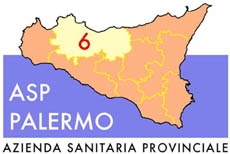                                                                             Sede legale: Via G. Cusmano, 24 – 90141  PALERMO                                                                                                C.F. e P. I.V.A.: 05841760829                                                      DIPARTIMENTO GESTIONE APPALTI PATRIMONIO E SERVIZI ECONOMALI                                                                                Servizio Dipartimentale Appalti e FornitureCRITERIPUNTEGGIO MASSIMO ATTRIBUIBILECaratteristiche dei sistemi RIS/PACS e delle Workstation di refertazionePunti 28Reti, sicurezza e sistemi di gestione e controlloPunti 15Sistemi CR e sistemi di stampaPunti 5Assistenza tecnica e manutenzionePunti 10Eventuali elementi innovativi proposti a discrezione della ditta offerentePunti 2Caratteristiche dei sistemi RIS/PACS e delle Workstation di refertazione(PUNTI 28)Caratteristiche dei sistemi RIS/PACS e delle Workstation di refertazione(PUNTI 28)SOTTOCRITERIPUNTI MAXSaranno valutate l’architettura sistemistica e le caratteristiche funzionali dei sistemi, le caratteristiche di robustezza fisica, il livello di ridondanza in termini di affidabilità, la modularità della soluzione e la possibilità di espansioni future assicurata dalla interoperabilità con sistemi eterogenei, la semplicità gestionale delle singole componenti e del sistema nel suo complesso nonché il livello di versatilità nella gestione del dato clinico.16Relativamente al sistema RIS saranno valutate le caratteristiche funzionali del sistema proposto, le dotazioni e le caratteristiche delle stazioni di lavoro, i livelli di personalizzazione realizzabili autonomamente dall’utente, le modalità d’integrazione con altri sistemi informativi. Relativamente al sistema PACS saranno valutate le caratteristiche funzionali dei sistemi proposti con particolare riferimento alle funzioni avanzate e alle prestazioni di accesso alle immagini.8Valutazione degli applicativi RIS/PACS con particolare riferimento agli standard di comunicazione e relativi livelli di aderenza al framework IHE. Valutazione dei software di elaborazione e delle caratteristiche delle workstation di refertazione.4RETI – SICUREZZA - SISTEMI DI GESTIONE E CONTROLLO(PUNTI 15)RETI – SICUREZZA - SISTEMI DI GESTIONE E CONTROLLO(PUNTI 15)SOTTOCRITERIPUNTI MAXSarà valutata l’architettura e le soluzioni tecnologiche adottate nella realizzazione della rete geografica metropolitana e provinciale asservita ai sistemi RIS/PACS e le modalità di integrazione con la rete aziendale con particolare riferimento alle caratteristiche di alta affidabilità, flessibilità, prestazioni e scalabilità, queste ultime saranno altresì valutate nell’ottica della protezione dell’investimento e di un’agevole adeguamento alle dinamiche evolutive delle esigenze dell’ASP.11Funzionalità e d architettura della piattaforma gestione e controllo;  grado di sicurezza informatica offerto dalla soluzione proposta.4SISTEMI CR E SISTEMI DI STAMPA(PUNTI 5)SISTEMI CR E SISTEMI DI STAMPA(PUNTI 5)SOTTOCRITERIPUNTI MAXPer i sistemi CR saranno valutate le dotazioni software e le caratteristiche tecniche possedute dalla configurazione offerta.4Per i sistemi di stampa a secco saranno valutate le caratteristiche tecniche con particolare riferimento alla risoluzione e alla tecnologia di stampa.1ASSISTENZA TECNICA E MANUTENZIONE(PUNTI 10)ASSISTENZA TECNICA E MANUTENZIONE(PUNTI 10)SOTTOCRITERIPUNTI MAXSaranno valutate le modalità di espletamento del servizio di assistenza tecnica in termini di manutenzione programmata, tempi d’intervento su chiamata, risorse umane dedicate al progetto.5Piattaforma di gestione e controllo e modelli organizzativi del servizio di supporto e assistenza. In particolare verranno valutati i seguenti elementi:Funzionalità della piattaforma di gestione e controllo;Architettura dei modelli gestionali;Qualifica del personale;Integrazione con strumenti direzionali5Eventuali elementi innovativi proposti a discrezione della ditta offerente(PUNTI 2)Eventuali elementi innovativi proposti a discrezione della ditta offerente(PUNTI 2)SOTTOCRITERIPUNTI MAXSaranno valutati eventuali elementi proposti discrezionalmente purché attinenti all’oggetto dell’appalto e finalizzati al miglioramento qualitativo del progetto.2GiudizioVOTO BASEInsufficiente0Scarso2,5Sufficiente5Buono7,5Ottimo10SLAValore SLAPenalePer ogni SLA previsto nel Capitolato tecnico al par. 6.2I1Nessuna penalitàI2€ 300,00I3€ 1.000,00